Beste atletiekliefhebber-ster,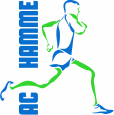 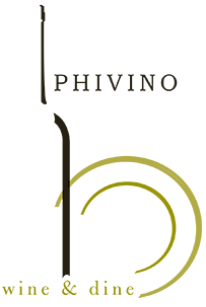 Help ons AC Hamme op de “Menu”-kaart te zetten door de verkoop van enkele lekkere biologische wijnen ideaal voor tijdens de eindejaars- en andere feesten!In samenwerking met Phivino Wine & Dine, Broekstraat 167, 9220 HammeDOEL: Aanschaf materiaal & uitstap voor de jeugd + Paasstage 2019 (vanaf cadet) Bubbels:                                                                                               	   Prijs/fl.                Aantal           TotaalCava Solo Brut Aranléon – Valencia                                                                        10.95 €                  …….               …….         Strogele Cava Brut met heel fijne pareling.   11 maanden rijping                                                                                                   resulteert in een rijke, volle smaak met lange afdronk.Prosecco Brut  Millésimato DOCG Cescon – Valdobbiadene                             13.95 €                  …….               …….         Hier geen massaproductie en blends van verschillende jaren. Steeds een                                                                                     millesimé van een hoogstaande jaargang, en dat proef je!                                                                                                                      Rijke en vol aromatische, droge Prosecco !             Champagne Clos de la Chapelle “Audace” Brut – Villedommange                   22.95 €                  2                  …….                                                                De cuvée ‘Audace’ is een verfrissende aperitief Champagne. Dankzij 75% Pinot                                                                            Meunier, 20% Pinot Noir en 5% Chardonnay, is deze Brut Champagne expressief                                                                            qua aroma en wat ronder en zachter van smaak.Witte wijnen:Inurrieta Sauvignon Blanc – Navarra                                                                         8.80 €                  …….               …….         Mooie, minerale, citrus getinte Sauvignon Blanc uit Noord-Spanje.                                                                                                                            Heerlijk bij slaatjes, zeevruchten en lichtere visgerechten.Château La Croix des Pins Noria – Ventoux                                                            11.90 €                  …….               …….          Samenstelling van Grenache, Roussanne en Vermentino.   Licht vatgerijpte                                                                                        wijn, vleugje boter, nootjes.  Bij wat rijkere visgerechten, botersausjes en gevogelte.San Vito Roero Arneis Pelassa – Piëmonte                                                             14.50 €                  …….               …….                                                     Droge witte wijn gemaakt van het lokale druivenras Arneis. Zeer smaakvol                                                                                       en floraal. Aroma’s van mooi rijp fruit.  Ideaal bij vis en tal van kazen.Rode wijnen: Bodegas Enguera Distinto Tempranillo Syrah – Valencia                                       8.25 €                  …….               …….         Tempranillo zorgt voor het sappige en volumineuze karakter, terwijl Syrah haar                                                                      steentje bijdraagt tot de licht kruidige afdronk. Soepele, ronde tannines.Pinot Noir Cescon – Veneto                                                                                         12.10 €                  …….               …….                                                    Fijne en elegante rode wijn uit Noord-Italië.  Aroma’s van bosvruchten, en                                                                                                kleine rode besjes. Heerlijk bij klein wild en stoofpotjes.Château La Croix des Pins Dessous des Dentelles – Gigondas                               15.90 €                  …….               …….                                                  Heel gebalanceerde Gigondas ! Fijne, complexe zuiders getinte neus. Subtiele aroma’s                                                                van tijm en eucalyptus met ‘n zacht kruidige afdronk. Ideaal bij wild en rood vlees. 5% korting bij aanschaf vanaf 12 flessen				-       ……Besteld voor: NAAM:										 Totaal:                                            €                  ADRES:Deze wijnen kunnen eveneens verpakt, en desgewenst, gefactureerd worden als relatiegeschenken (verpakking 1 fl  € 1.50 / verpak. 2 fl  € 2.00 / verpak. 3 fl  € 2.45 / verpak. 4 fl  € 2.95 / verpak. 6 fl  € 3.50).Gelieve jullie bestelbonnen op naam binnen te brengen vóór 24/11/17 aub in de club of bij één van de bestuursleden en het totaalbedrag over te schrijven op rek. nr. BE34 0682 1845 0390; of in een enveloppe met uw naam erop af te geven aan één van de bestuursleden.Hartelijk dank en succes!!